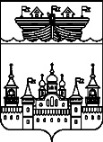 ЗЕМСКОЕ СОБРАНИЕ ВОСКРЕСЕНСКОГО МУНИЦИПАЛЬНОГО РАЙОНА НИЖЕГОРОДСКОЙ ОБЛАСТИРЕШЕНИЕ30 октября 2020 года	№72О согласовании дополнительного норматива отчислений в бюджет Воскресенского муниципального района Нижегородской области от налога на доходы физических лиц на 2021 год и на плановый период 2022 и 2023 годовВ соответствии со статьей 138 Бюджетного кодекса Российской Федерации, учитывая письмо Министерства финансов Нижегородской области «О межбюджетных отношениях на 2021 год и на плановый период 2022 и 2023 годов»,Земское собрание района решило:1. Согласовать дополнительный норматив отчислений в Бюджет Воскресенского муниципального района Нижегородской области от налога на доходы физических лиц взамен дотации из областного бюджета на 2021 год и на плановый период 2022 и 2023 годов в размере 82%.2. Направить настоящее решение в Министерство финансов Нижегородской области.3. Контроль за исполнением настоящего решения возложить на постоянную комиссию Земского собрания по бюджетной, финансовой и налоговой политике, предпринимательству, торговле и бытовому обслуживанию (Оржанцев И.Д.), Управление финансов администрации района (Н.В.Мясникова).Заместитель председателя                                               Глава местного самоуправленияЗемского собрания района                 			     района                                 М.С.Горячкина 					                 Н.В. Горячев